Sir Alexander Fleming Primary School 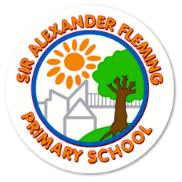 Curriculum Overview for the Academic Year: 2023-24                              		         Year 1Class themeA is for AnimalsA is for AnimalsW is for What if…W is for What if…A is for Alive A is for Alive Subject areaAUTUMN TERM 1AUTUMN TERM 2 SPRING TERM 1 SPRING TERM 2SUMMER TERM 1SUMMER TERM 2ENGLISHForest School DiariesNarrative –Helicopter storiesCross curricular labels and phrasesForest School DiariesNarrative –Helicopter stories Cross curricular labels and phrasesPoetry – Humorous Narrative – Traditional Tales and FablesNon-fiction – InstructionsNarrative – Stories on a themePoetry – Poems on a Theme: NatureNarrative – Fairy TalesNon-fiction – Letters and PostcardsNarrative – Modern FictionQuality TextsHickory Dickory DockHumpty DumptyFive Minutes Peace (Jill Murphy)Rosie’s Walk (Pat Hutchins)Mrs Armitage On Wheels (Quentin Blake)Harvey Slumfenburger’s Christmas PresentHickory Dickory DockHumpty DumptyFive Minutes Peace (Jill Murphy)Rosie’s Walk (Pat Hutchins)Mrs Armitage On Wheels (Quentin Blake)Harvey Slumfenburger’s Christmas PresentIf You Should Meet a Crocodile (Tig Thomas)The Three Little PigsDon’t Let the Pigeon Stay Up Late! (Mo Williams)Supertato (Paul Linnet and Sue Hendra)Superworm (Julia Donaldson)If You Should Meet a Crocodile (Tig Thomas)The Three Little PigsDon’t Let the Pigeon Stay Up Late! (Mo Williams)Supertato (Paul Linnet and Sue Hendra)Superworm (Julia Donaldson)Nature PoemsI am the Seed that Grew the Tree (Fiona Waters)CinderellaBilly Goats GruffDear Green PeaceEd Vere StoriesNature PoemsI am the Seed that Grew the Tree (Fiona Waters)CinderellaBilly Goats GruffDear Green PeaceEd Vere StoriesMATHEMATICSPlace Value (within 10)Addition and Subtraction (within 10)ShapePlace Value (within 20)Place Value (within 10)Addition and Subtraction (within 10)ShapePlace Value (within 20)Addition and Subtraction (within 20)Place Value (within 50)Length and Height Weight and VolumeAddition and Subtraction (within 20)Place Value (within 50)Length and Height Weight and VolumeMultiplication and DivisionFractionsPosition and DirectionPlace Value (within 100)MoneyTimeMultiplication and DivisionFractionsPosition and DirectionPlace Value (within 100)MoneyTimeSCIENCEAnimals, including HumansSeasonal Changes:AutumnTree IdentificationDeciduous and EvergreenChanges in day length Animals, including HumansSeasonal Changes:AutumnTree IdentificationDeciduous and EvergreenChanges in day length Everyday MaterialsSeasonal Changes:Autumn to SpringInvestigations focusPlantsSeasonal Changes:Spring and SummerPlantsSeasonal Changes:Spring and SummerCOMPUTINGNetworks Technology around usCreating mediaDigital paintingCreating media  Digital photography  Programming B Programming quizzes Data handling Branching Databases(science link)Creating Media Publishing(Writing link)GEOGRAPHYOur school, our area (Telford)Which parts of my local area could be improved? ORDo the school ground encourage wildlife?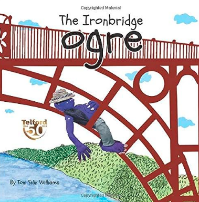 Our school, our area (Telford)Which parts of my local area could be improved? ORDo the school ground encourage wildlife?Seasons and weatherHow does the weather influence our lives?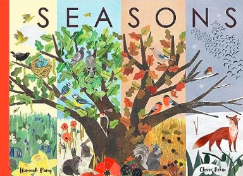 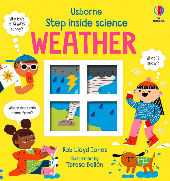 Seasons and weatherHow does the weather influence our lives?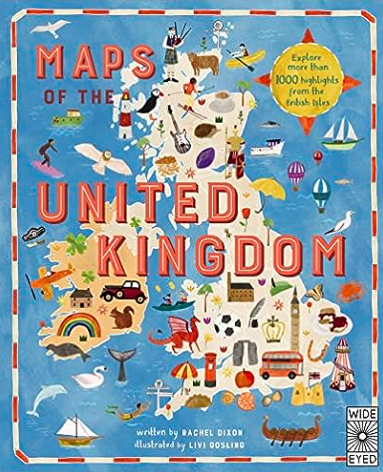 Our place in the worldWhat are the human and physical features of the country we live in?Our place in the worldWhat are the human and physical features of the country we live in?HISTORYDoes Nelly Spindler does a memorial like Florence Nightingale has?	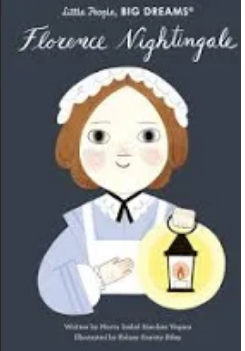 Famous PersonDoes Nelly Spindler does a memorial like Florence Nightingale has?	Famous PersonLocal Study - IronbridgeHow has the way we cross the River Severn changed?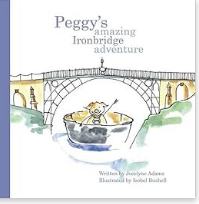 Local Study - IronbridgeHow has the way we cross the River Severn changed?Making History – Tim PeakeIs Tim Peake a British hero?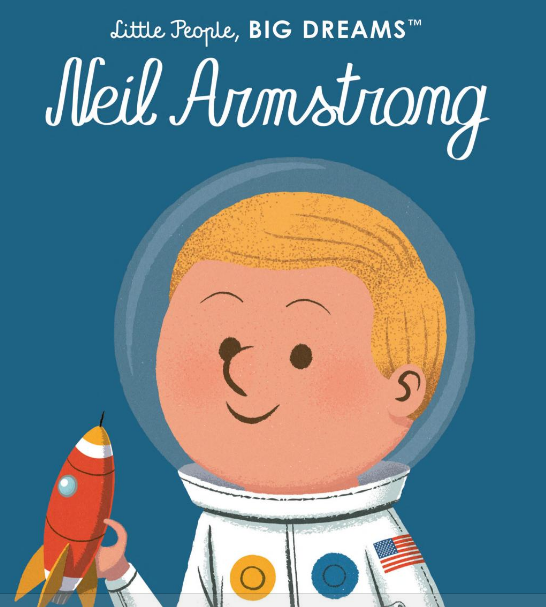 Making History – Tim PeakeIs Tim Peake a British hero?ART AND DESIGNColourColourFormFormPrintingPrintingDESIGN & TECHNOLOGY Mechanisms – Making a Moving Storybook Mechanisms – Making a Moving Storybook Structures – Constructing a Windmill Structures – Constructing a WindmillFood – Fruit and VegetablesFood – Fruit and VegetablesMUSICHey You!Rhythm in the Way we Walk and Banana RapIn the GrooveRound and RoundYour ImaginationReflect, Rewind and ReplayPHYSICAL EDUCATIONInvasion gamesInvasion Game Ball SkillsDanceOutdoor Adventurous Activities/TeambuildingStriking & Fielding GamesAthleticsREStories of CreationCreation and ThanksgivingHow do Christians say thank you?Find out about Christian and Islamic buildingsQuestions that Puzzle UsWhat’s the most puzzling thing we can think of?Questions that Puzzle UsMysteriesStories of CreationStories about the beginning of the EarthSpecial StoriesFRENCH Me & You/ Colours, kites & photosChristmas, songs & rhymesAnimals & songs/ BirthdaysPlanting TimeAll at SeaExploring stories & songPSHEBeing Me in My WorldCelebrating DifferenceDreams and GoalsHealthy MeRelationshipsChanging Me